Информация Отделения КГБУ «Приморский центр занятостинаселения»   в городе Спасск - Дальний о работес безработными гражданами городского округа Спасск - Дальнийс 18.12.2017 года по 25.12.2017 годаЗа прошедшую неделю в Отделение КГБУ «Приморский центр занятости населения» в  городе Спасск - Дальний обратились в поисках работы 20 человек, проживающие на территории ГО Спасск - Дальний. Всего с начала  года  обратились в поисках работы 3000 человек, проживающие в городе и районе. На 22 декабря 2017 года зарегистрированы 688 безработных гражданина, в том числе по городу – 360 человек. Численность граждан, которым в соответствии с законодательством установлена инвалидность – 38 человек.Уровень регистрируемой безработицы составляет по городу 1,6% (по сравнению с прошлой неделей увеличение на 0,1%) Всего по центру занятости  1,8% (по сравнению с прошлой неделей увеличение на 0,1%), по Приморскому краю 1,5%. Экономически активное население по городу составляет 22440 человек.Наличие вакансийВ банке данных 977 вакансий, из них по городскому округу Спасск - Дальний 406 вакансий (21 единиц для врачей), 162 единицы  ИРС.Заявлено 8 вакансий от  6 предприятий по вакансиям: врач, педагог дополнительного образования, диспетчер, сторож, директор по экономике, директор фирмы, электросварщик.В информационных залах 1 и 2-го этажей Отделения  в информационно-поисковой системе «Консультант» (самостоятельный поиск вакансий) с начала года  гражданами были просмотрены  3965 вакансий, в том числе за прошедшую неделю – 87 вакансий.ТрудоустройствоЗа период 2017 года всего трудоустроено 1896 человек, в том числе по городскому округу 1109. За прошедшую неделю трудоустроено 10 человек.Общественные работыС начала 2017 года заключено 43 договора о совместной деятельности по организации общественных работ, согласно которым на временные работы трудоустроено 88 человек в следующие организации: ООО ЦРБ “Профи”,                ООО “Тандем”, КГАУ СО “ПЦСОН”, ООО “ДЭСП-Спасск”, ООО “САГА-ДВ”, ООО Фирма “Орбита”, МБОУ СОШ №12, ИП Казанцева З.А,  Спасское районное потребительское общество, ООО “Горсвет”, ООО УК “Артель-1”, Спасский почтамт, КГБУЗ “Спасская городская детская поликлиника”                       по профессиям: бухгалтер, юрист, социальный работник, горничная, машинист (кочегар) котельной, продавец непродовольственных товаров, делопроизводитель, уборщик производственных и служебных помещений, штукатур-маляр, подсобный рабочий, дворник, слесарь-сантехник, мастер, электрик, почтальон.Все безработные граждане закончили участие в оплачиваемых общественных работах.Трудоустройство испытывающих трудностиС начала 2017 года заключено 20 договоров по трудоустройству граждан, испытывающих трудности в поиске работы со следующими предприятиями городского округа Спасск-Дальний: ООО “Приморский механический завод”, Спасский почтамт ФГУП “Почта России”, МБОУ Детский сад №16 “Алёнка”, МБУ “Хозяйственное управление администрации городского округа Спасск-Дальний”, ООО Консервный завод “Спасский”, МКУ “Административно-хозяйственное многофункциональное управление СМР”, МБОУ Детский сад №17 “Семицветик”, КГБУЗ “Спасская городская детская поликлиника”, ООО УК “Артель-1”. Согласно заключенным договорам трудоустроено 17 человек по профессии: юрисконсульт, почтальон, младший воспитатель, уборщик производственных и служебных помещений, пекарь, электрик, энергетик.Трудоустройство несовершеннолетнихС начала 2017 года заключено 66 договоров на организацию временного трудоустройства несовершеннолетних граждан в возрасте от 14 до 18 лет со следующими организациями: МБОУ СОШ №1,3,4,5,11,12,14,15, МБУ ДО “Дом детского творчества”, МБУ ДО “Созвездие”. Согласно заключенным договорам трудоустроено на временные работы 400 школьников по профессии рабочий по благоустройству населенных пунктов.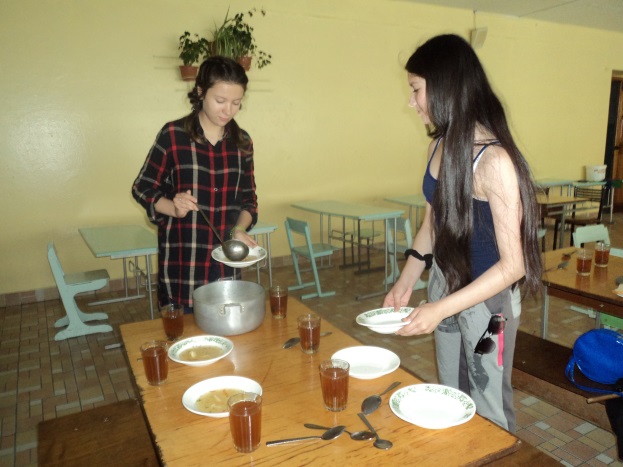 Трудоустройство выпускников в возрасте от 18 до 20 лет С начала 2017 года  с предприятиями Спасского городского округа заключено 5 договоров по временному трудоустройству выпускников среднего профессионального образования в возрасте от 18-20 лет, ищущих работу впервые, согласно которым трудоустроено 5 безработных гражданина по профессиям: механик, повар, кондитер, бухгалтер. 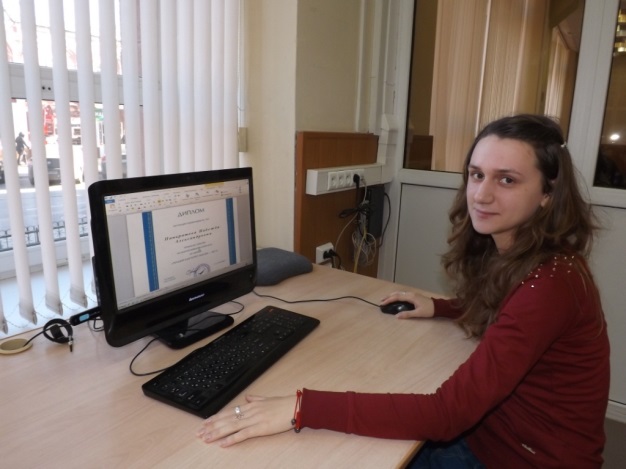 Профессиональное обучениеС начала 2017 года направлено на профессиональное обучение и дополнительное профессиональное образование 138 безработных граждан,  жителей городского округа Спасск-Дальний, по профессиям: «Маникюрша    (моделирование, конструирование, дизайн искусственных и натуральных ногтей)», «Младший воспитатель», «Электрогазосварщик», «Повар»,     «Косметик», «Продавец, контролер-кассир», «Машинист экскаватора», «Машинист бульдозера», «Кондитер», «Контролер-кассир», «Делопроизводитель», «Кладовщик», «1С: Бухгалтерия», «Слесарь-сантехник», «Слесарь по ремонту автомобилей», «Слесарь по контрольно-измерительным приборам и автоматике», «Секретарь руководителя», «Моторист (машинист)», «Водитель автомобиля категории «С», «Электромонтер по ремонту и обслуживанию электрооборудования», «Матрос», «Брокер (агент по продаже недвижимости)».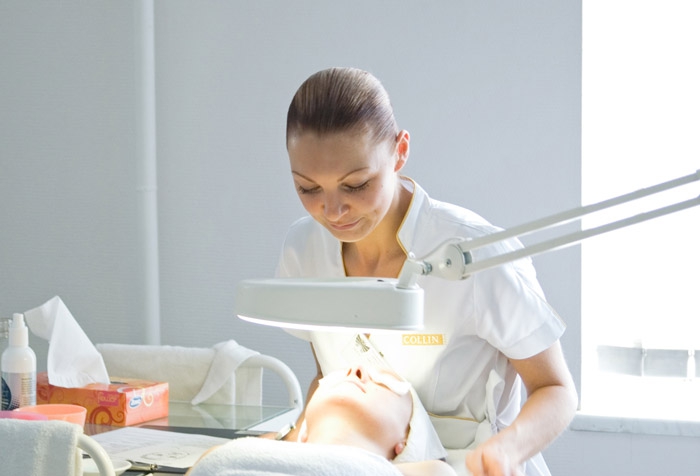 Завершили обучение 138 человек. В рамках реализации Указа Президента РФ от 07.05.2012г. № 606 «О мерах по реализации демографической политики РФ», получили государственную услугу по  профессиональному обучению и дополнительному профессиональному образованию 12 женщин, находящихся в отпуске по уходу за ребенком до достижения им возраста трех лет, по заявке работодателей, по профессиям: «Сестринское дело в стоматологии», «Младший воспитатель», «Повар», «Контролер-кассир», «Делопроизводитель», «Руководитель малого и среднего бизнеса», «Секретарь руководителя», «Скорая и неотложная помощь». В рамках реализации Государственной программы Приморского края «Содействие занятости населения Приморского края на 2013-2020 годы» получили государственную услугу по профессиональному обучению и дополнительному профессиональному образованию  3 незанятых гражданина, которым в соответствии с законодательством Российской Федерации назначена страховая пенсия по старости и которые стремятся возобновить трудовую деятельность, по профессии «Руководитель малого и среднего бизнеса».	Обучение проходит в учебных организациях города Спасска-Дальнего и Спасского муниципального района: КГБ ПОУ «Спасский политехнический колледж», КГА ПОУ «Спасский педагогический колледж», КГБ ПОУ «Владивостокский базовый медицинский колледж» Спасский филиал, КГБ ПОУ «Спасский индустриально-экономический колледж», а также в учебных организациях города Владивостока:  ЧУДО «Школа-студия Валерия», АНООДПО «Учебный центр «Академия Валентина», АО «Учебный центр», ФГБОУ ВПО «Дальрыбвтуз», ЧОУ ДПО «Автошкола Максимум», АНОО ДПО «Дальневосточный центр производительности».Профориентационная работа ВысвобождениеЗа прошедшую неделю в отделение КГБУ «ПЦЗН» в городе Спасск-Дальний  в поисках работы обратились 2 граждан, уволенные в связи с высвобождением со Спасского почтамта.Всего с начала 2017 года в центр занятости населения были предоставлены списки на высвобождение работников по причине сокращения численности или штата работников организации, ликвидации организации  от 54 предприятий, учреждений, организаций на 242 человека. Списки на высвобождение работников от организаций, учреждений, предприятий по городскому округу Спасск - Дальний за текущую неделю     поступилиМАСУ "Физкультурно-спортивный центр" городского округа Спасск-Дальний на 1 человека, дата увольнения 20.02.2018г.Неформальная занятостьВ текущем периоде 2017 года проанкетированы 707 человек, в том числе 280 жителей ГО Спасск - Дальний. Поступили сигналы о фактах неформальной занятости на 82 организации и индивидуальных предпринимателя, в том числе 48 по ГО Спасск - Дальний.Трудоустроены совместно с администрациями ГО и СМР в рамках проводимой работы по легализации трудовых отношений 2110 человек. Работа по выявлению фактов неформальной занятости  продолжается.Привлечение иностранной рабочей силыС начала года положительное заключение Департамента труда и социального развития Приморского края на привлечение иностранных работников получили следующие предприятия: - ООО «Форест-Стар»   на 42 человека  с 31.12.2016г.- 30.12.2017г  по специальностям: станочник деревообрабатывающих инструментов.    -ООО Торговый Дом «Вэктор» - переводчик – 1 чел., с  01.07.2017 г – 30.06.2018 г Получение пособия обманным путемЗа период с 01.01.2017 года по 22.12.2017 года выявлены 20 человек, получивших пособие по безработице обманным путем. Сумма незаконно полученного пособия составила: 143 955 рублей 87 копеек.Незаконно полученное пособие возвратили 18 человек на сумму 15 642 рубля 54 копейки.С начало года  направлено в МО МВД России «Спасский»  16 сообщений.Начальник отделения				     	                            Л.И.ШпанкоНаименованиеВсего (человек)В том числе жителей городаПолучили услуги по профессиональной ориентации, психологической поддержке, социальной адаптации, всего граждан: в том числе профориентация учащейся молодежи, осужденных и других категорий граждан (дни профориентации, лекции, беседы)31922111Государственные услуги гражданам, относящихся к категории сирот: (профориентация-24; соц. адаптация-4, психологическая поддержка-11)3924